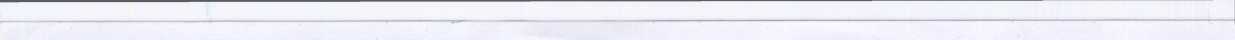 YANLIŞyaklaşınyukarıya doğruM	I *# * #-söndürünyongmiortfcr yukarıdan aşoğryadoğru mikfahob edikaya değil aynı anda birliktekullanındikkat edinKor artıklarını su ile tamamen söndüründoldurmadanyerlerine asmayın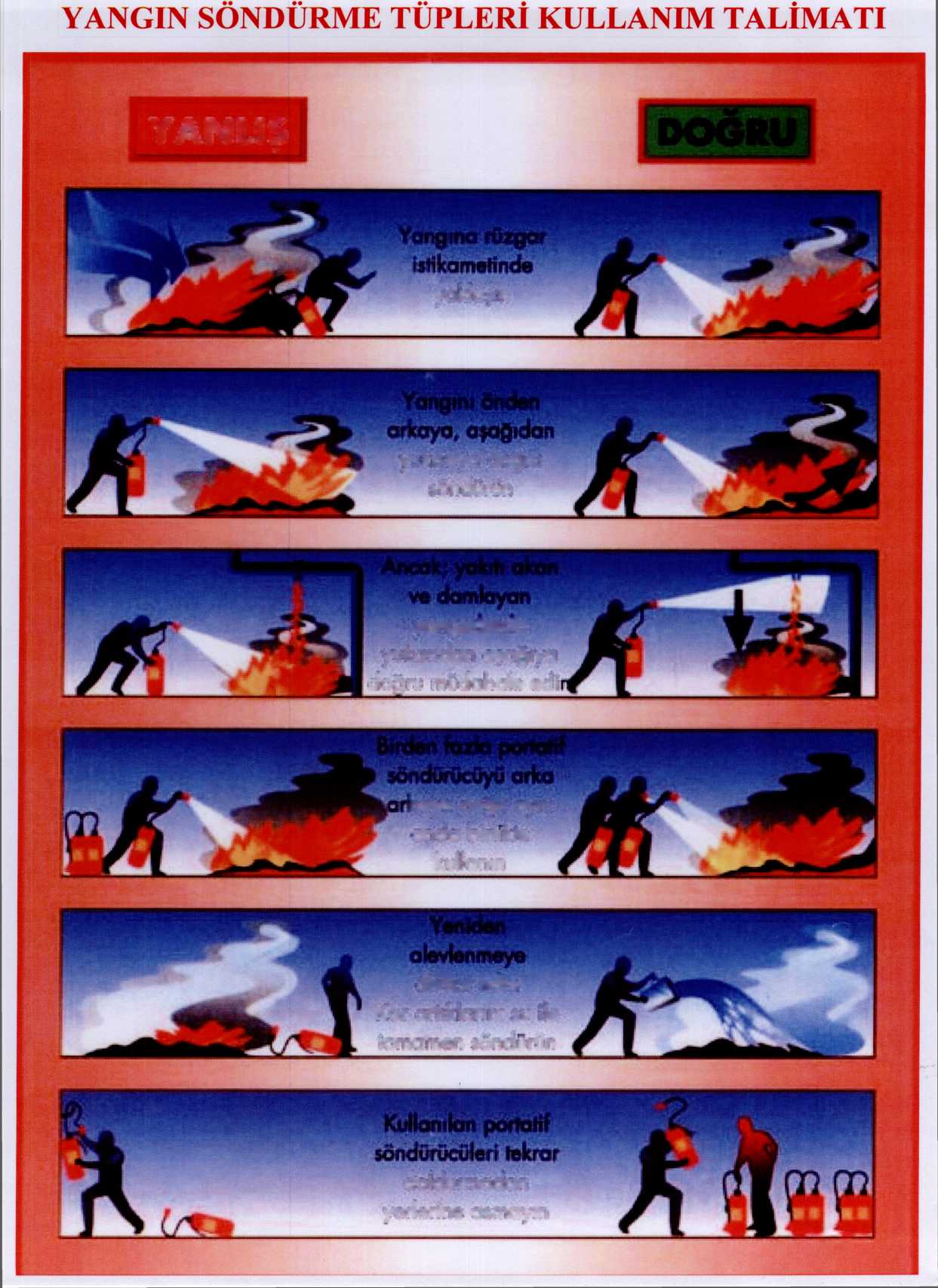 